Oakridge Elementary Library Agreement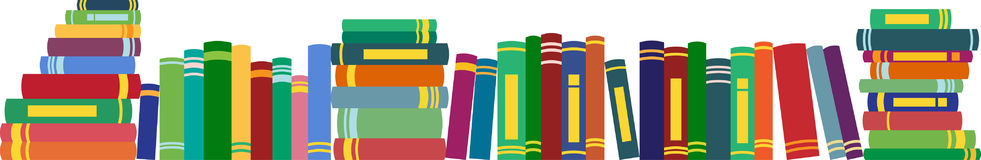 All students visit the library weekly.Kindergarteners and first grade students:May checkout one book for one week. Keep books at school.Second grade students:May checkout up to two books for two weeks. Can take books home.Third, fourth, and fifth grade students:May checkout up to three books for two weeks. Can take books home.Are subject to a 5 cent per book, per day late fee if books are returned after the two week time period.If students have an overdue book, they cannot check out new books until the overdue book is returned and/or fines are paid.Books may be returned before school, during recess, and after school through the book drop located in the library door.If students are absent on library day, they should return books as soon as possible to avoid fines.Lost or damaged books must be paid forPlease:Enjoy your library books.DO NOT take library books on vacation.Keep your books safe from water, dirt, pets, and younger siblings.  (Detach and return this portion to your teacher.)We have read and discussed the library agreement. We will be responsible and enjoy our library books._____________________________________________________________________________________Students Signature								Teacher_____________________________________________________________________________________Parent Signature 								Date_____________________________________________________________________________________Parent e-mail address (please print legibly)